CAS BEAUTANIK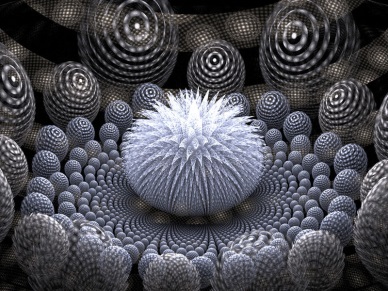 BEAUTANIK – 225, rue des épines – 14650 OUITREHAMcontact@beautanik.comBEAUTANIK est une entreprise spécialisée dans les cactées et les succulentes. Elle commercialise ces plantes auprès des pépiniéristes.Elle se fournit à l’étranger, et effectue ses achats par Internet.Elle compte 20 salariés à plein temps. Le PDG, Monsieur KACTUSSE, vous a engagée récemment pour réaliser son secrétariat.Aujourd’hui, 27 mai 200N, il vous donne plusieurs tâches à réaliser :Régler un litigeOrganiser une journée porte ouverteConvoquer les salariés à une réunion d’informationPour toutes vos productions, vous réaliserez une présentation reprenant le logo et les coordonnées de l’entreprise.MISSION 1 : Régler un litigeLe 18 mai, BEAUTANIK a commandé18 Dracophilus montis draconis (réf DRAC21)5 Duvalia pubescens (réf DUV23)5 Duvalia polita (Réf DUV24)12 Raphionacme plante (réf RAPPL)6 Raphionacme fleur (réf RAPFL).Il s’agissait de la commande CB5687 (code fournisseur), d’un montant total de 178,50 € TTC comprenant 12 € TTC de frais de port. (TVA à 20%)Le fournisseur, CACSUCC – 18 rue des piquants – 75017 PARIS,  s’est trompé : le 16 mai, il a livré 18 Raphionacme fleur au lieu des 12 Raphionacme plante et des 6 Raphionacme fleur. Il a également adressé une facture de 196,50€ TTC. Ce montant plus élevé s’explique par le fait que les Raphionacme fleur sont plus chers que les Raphionacme plante. Les premiers valent 12,50 € HT pièce et les seconds 8,25 € HT l’unité.Monsieur KACTUSSE vous demande de rédiger un courrier pour que CACSUCC régularise la situation, afin d’être en conformité avec la commande que BEAUTANIK a passée. A cet effet il vous remet un extrait des conditions générales de ventes de CACSUCC.Extrait des conditions générales de ventes de CACSUCCRetour - ModalitésTout retour de produit détérioré ou non conforme à la commande doit faire l'objet d'une réclamation dans les 3 jours suivant la date de livraison.Tout retour de produit doit être accompagné d’une lettre explicative de la détérioration ou de la non-conformité.Les frais de port et risques de retour demeurent à la charge du client.Retournez votre produit, joignez-y les documents indiqués ci-dessus, correctement conditionné et affranchi à l'adresse suivante : CACSUCC SAV - 18 rue des piquants, 75017 PARIS. 

Nos services accuseront réception du colis par courrier électronique et vous serez informé des étapes de traitement de votre dossier. Nos délais de traitement SAV varient de 3 à 6 semaines. 

AvoirDans la mesure où les achats sont effectués et réglés en ligne, les remboursements sont réalisés sous la forme d’un avoir.Les avoirs sont utilisables durant 365 jours. Au-delà de cette période, il ne pourra être réclamé un produit ou un remboursement en numéraire, et ce, quel que soit le type d'avoir.MISSION 2 : Organiser une journée porte ouverteMonsieur KACTUSSE veut faire connaître ses produits, pour cela il organise une journée porte ouverte le 15 juin. L’entreprise accueillera les visiteurs de 10h00 à 19h00, et offrira des cocktails élaborés à partir de cactées (téquila, mezcal, colonche…) à partir de 18h00.Il vous demande d’adresser une invitation à chaque membre de la liste des contacts que vous trouverez ci-après. Dans ce courrier vous glisserez le petit conseil de culture (Monsieur KACTUSSE y tient !!) et surtout, vous prévoirez, en bas de page, un coupon réponse à retourner avant le 8 juin (pour connaître le nombre de personnes intéressées par le cocktail).NB : pour la réalisation du coupon réponse, penser à utiliser les tabulations avec points de suite, l’insertion de symboles…Petit conseil de culture :Les cactus et plantes succulentes sont faciles à cultiver… mais il vous faudra “désapprendre” ce que vous pensez savoir sur leur culture. En effet,  il leur faut beaucoup d'eau en été, et du froid sec en hiver.Extrait de la liste des contactsMISSION 3 : Convoquer les salariés à une réunion d’informationPar une note de service, Monsieur KACTUSSE, vous demande de convoquer l’ensemble des salariés à une réunion d’information qui se déroulera le 4 juin, de 14h à 16h, dans la salle de réunion et dont l’ordre du jour sera :Présentation de nouveaux fournisseursMaintenance des serres de stockageRecrutement d’un(e) responsable de la publicitéDéveloppement de la clientèleLes chiffres de l’entrepriseCIVILITE NOMPRENOMADRESSECPVILLEMonsieurDURANDPierre2, rue des lilas14000CAENMonsieurDINONZOAlain1, place du muguet14120MONDEVILLEMadameERNTZElisabeth2, impasse myosotis14000CAENMadameFRANCOISHélène6, rue des bleuets14123IFSMonsieurGRINGOAlexandro8, rue des marguerites14000CAENMonsieurHENRYBertrand4, rue des rosiers14000CAEN